Üniversitemizi, uluslararası platformda düzenlenen TÜBİTAK- 2018 Efficiency Challenge Electric Vehicle yarışlarında temsil eden ve Hidromobil kategorisinde Türkiye birinciliği, Otonom(sürücüsüz) kategorisinde Türkiye birinciliği, Elektromobil kategorisinde Türkiye üçüncülüğü elde ederek son 6 yılda 12 kupa kazanan Alternatif Enerjili Sistemler Kulübü yeni takım arkadaşlarını arıyor! Siz de;-Otonom Taşıtlar-Taşıt Kontrol -Taşıt Dinamiği ve Modellenmesi-Dinamik Sistem Tasarımı -Gömülü Sistem Tasarımı & Yazılımı-Güç Elektroniği -Katı Modelleme-Kinematik Modelleme Gibi konular üzerinde çalışmak ve şampiyon ekibin içerisinde yer almak istiyorsanız linkteki başvuru formun doldurup çalışmak istediğiniz konuya uygun bölümde yer alabilirsiniz. Başvuru için:www.ytuaesk.com/basvuru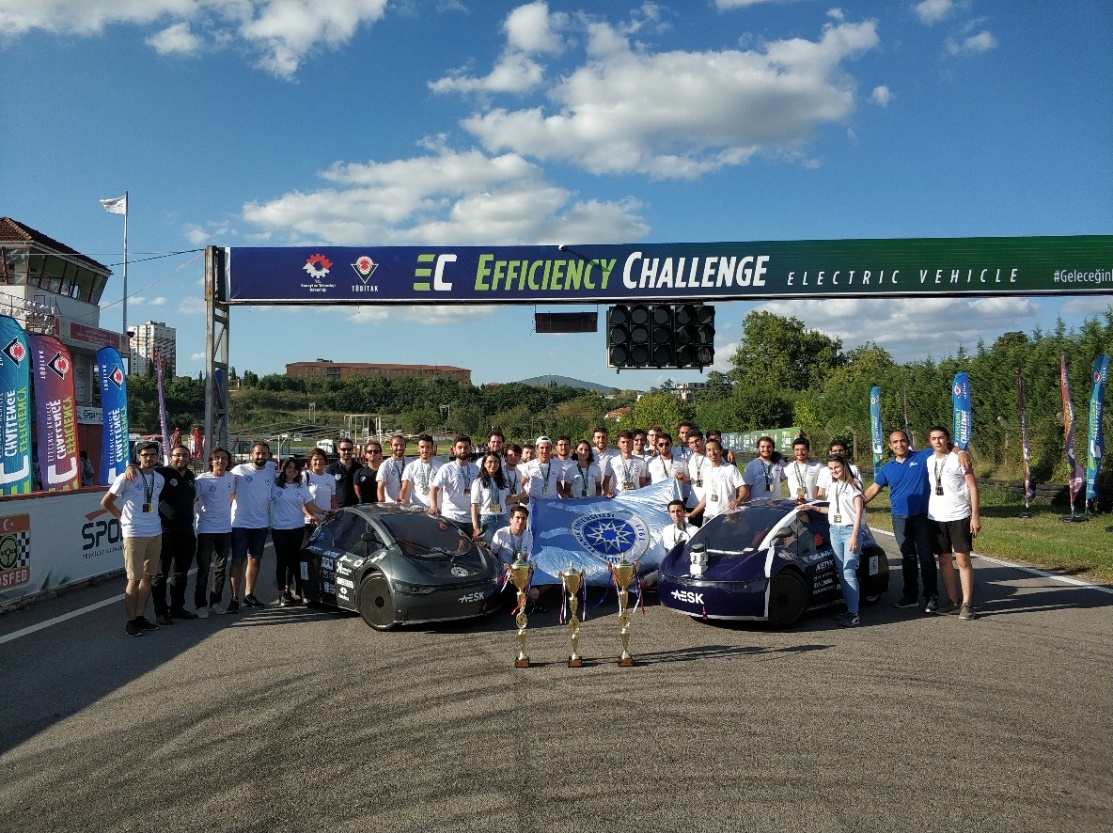 